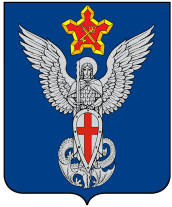 АдминистрацияЕрзовского городского поселенияГородищенского муниципального районаВолгоградской области403010, р.п. Ерзовка, ул. Мелиоративная, дом 2,  тел/факс: (84468) 4-76-20, 4-79-15П О С Т А Н О В Л Е Н И ЕОт 12 декабря 2017 г.                      №434Об утверждении административного регламента предоставления муниципальной услуги «Предоставление разрешения на отклонение от предельных параметров разрешенного строительства, реконструкции объектов капитального строительства»	           В связи с предложением принять подготовленный прокуратурой области совместно с государственно-правовым управлением аппарата Губернатора Волгоградской области модельный проект административного регламента предоставления муниципальной функции «Предоставление разрешения на отклонение от предельных параметров разрешенного строительства, реконструкции объектов капитального строительства», ПОСТАНОВЛЯЮ:Утвердить административный регламент предоставления муниципальной услуги «Предоставление разрешения на отклонение от предельных параметров разрешенного строительства, реконструкции объектов капитального строительства» (приложение 1).Признать утратившим силу Постановление администрации Ерзовского городского поселения от 12.09.2017 г. № 303 «Об утверждении административного регламента предоставления муниципальной услуги «Предоставление разрешения на отклонение от предельных параметров разрешенного строительства, реконструкции объектов капитального строительства».3. Контроль за исполнением настоящего постановления оставляю за собой.Глава Ерзовскогогородского поселения                                                       С.В. ЗубанковУтвержденПостановлением № 434 от 22.12.2017АДМИНИСТРАТИВНЫЙ РЕГЛАМЕНТ ПРЕДОСТАВЛЕНИЯ МУНИЦИПАЛЬНОЙ УСЛУГИ "ПРЕДОСТАВЛЕНИЕ РАЗРЕШЕНИЯ НА ОТКЛОНЕНИЕ ОТ ПРЕДЕЛЬНЫХ ПАРАМЕТРОВ РАЗРЕШЕННОГО СТРОИТЕЛЬСТВА, РЕКОНСТРУКЦИИ ОБЪЕКТОВ КАПИТАЛЬНОГО СТРОИТЕЛЬСТВА"1. Общие положения1.1. Административный регламент предоставления муниципальной услуги "Предоставление разрешения на отклонение от предельных параметров разрешенного строительства, реконструкции объектов капитального строительства" представляет собой нормативный правовой акт, устанавливающий порядок предоставления муниципальной услуги, стандарт предоставления муниципальной услуги (далее по тексту – административный регламент).Административный регламент разработан в целях повышения качества предоставления и доступности результатов предоставления муниципальной услуги, создания комфортных условий для получателей муниципальной услуги и определяет сроки и последовательность действий (административных процедур) при предоставлении муниципальной услуги.1.2. Сведения о заявителях.Заявителями на получение муниципальной услуги являются физическое или юридическое лицо, которое является правообладателем земельного участка, либо их уполномоченные представители (далее – заявители). 1.3. Порядок информирования заявителей о предоставлении муниципальной услуги.1.3.1 Сведения о месте нахождения, контактных телефонах и графике работы администрации Ерзовского городского поселения Городищенского муниципального района Волгоградской области, организаций, участвующих в предоставлении муниципальной услуги, многофункционального центра (далее – МФЦ):Администрация Ерзовского городского поселения Городищенского муниципального района Волгоградской области (далее - Администрация). Место нахождения Администрации: Российская Федерация,  Волгоградская обл., Городищенский район, р.п. Ерзовка, ул. Мелиоративная, д. 2, 403010.Телефон администрации: (8-844-68) 4-79-15.Адрес сайта администрации Ерзовского городского поселения Городищенского муниципального района Волгоградской области в сети Интернет: www. мо-ерзовка.рф.График работы Администрации: понедельник - четверг - с 8.00 до 17.00,  пятница с 8.00 до 16.00, обед - с 12.00 до 12.48, выходные - суббота и воскресенье.Муниципальное казенное учреждение "Многофункциональный центр предоставления государственных и муниципальных услуг Городищенского муниципального района" (далее - МКУ "МФЦ").Почтовый адрес МКУ "МФЦ" для представления документов и обращений за получением Услуги и консультациями: 403003, Волгоградская область, Городищенский район, р.п. Городище, пл. Павших Борцов, 1.Телефон 8 (84468) 3-57-56, 3-57-65.1.3.2. Информацию о порядке предоставления муниципальной услуги заявитель может получить:непосредственно в администрации Ерзовского городского поселения Городищенского муниципального района Волгоградской области (информационные стенды, устное информирование по телефону, а также на личном приеме муниципальными служащими администрации Ерзовского городского поселения Городищенского муниципального района Волгоградской области);по почте, в том числе электронной (адрес электронной почты), 
в случае письменного обращения заявителя;в сети Интернет на официальном сайте администрации Ерзовского городского поселения Городищенского муниципального района Волгоградской области (www.мо-ерзовка.рф), на официальном портале Губернатора и Администрации Волгоградской области (www.volganet.ru), на едином портале государственных и муниципальных услуг (www.gosuslugi.ru).2. Стандарт предоставления муниципальной услуги2.1. Наименование муниципальной услуги. Наименование муниципальной услуги: "Предоставление разрешения на отклонение от предельных параметров разрешенного строительства, реконструкции объектов капитального строительства".2.2. Органы и организации, участвующие в предоставлении муниципальной услуги.2.2.1. Органом, предоставляющим муниципальную услугу, является  администрация Ерзовского городского поселения Городищенского муниципального района Волгоградской области               (далее –уполномоченный орган).2.2.2. При предоставлении муниципальной услуги уполномоченный орган взаимодействует с органами власти и организациями в порядке, предусмотренном законодательством Российской Федерации.2.2.3. Межведомственное информационное взаимодействие 
в предоставлении муниципальной услуги осуществляется в соответствии 
с требованиями Федерального закона от 27.07.2010 № 210-ФЗ
"Об организации предоставления государственных и муниципальных услуг".2.3. Результат предоставления муниципальной услуги.Результатом предоставления муниципальной услуги является:- решение о предоставлении разрешения на отклонение 
от предельных параметров разрешенного строительства, реконструкции объектов капитального строительства;- решение об отказе в предоставлении разрешения на отклонение 
от предельных параметров разрешенного строительства, реконструкции объектов капитального строительства.2.4. Срок предоставления муниципальной услуги.Общий срок предоставления муниципальной услуги 60 дней с даты поступления заявления2.5. Правовые основания для предоставления муниципальной услуги.Предоставление муниципальной услуги осуществляется 
в соответствии со следующими нормативными правовыми актами:- Конституция Российской Федерации ("Российская газета", № 237, 25.12.1993);- Градостроительный кодекс Российской Федерации от 29.12.2004
№ 190-ФЗ ("Российская газета", № 290, 30.12.2004, Собрание законодательства Российской Федерации, 03.01.2005, № 1 (часть 1), ст. 16, "Парламентская газета", № 5-6, 14.01.2005) (далее – Градостроительный кодекс РФ);- Федеральный закон от 27.07.2010 № 210-ФЗ "Об организации предоставления государственных и муниципальных услуг" (Собрание законодательства Российской Федерации, 2010, № 4179, ст. 31);- Федеральный закон от 06.10.2003 № 131-ФЗ "Об общих принципах организации местного самоуправления в Российской Федерации" ("Собрание законодательства РФ", 06.10.2003, № 40, ст. 3822);- Федеральный закон от 27.07.2006 № 152-ФЗ "О персональных данных" ("Российская газета", № 165, 29.07.2006, "Собрание законодательства Российской Федерации ", 31.07.2006, № 31 (1 ч.), 
ст. 3451, "Парламентская газета", № 126-127, 03.08.2006).- Устав Ерзовского городского поселения Городищенского муниципального района Волгоградской области;- Правила землепользования и застройки Ерзовского городского поселения Городищенского муниципального района Волгоградской области от 20.12.2012 г.;- Положение «О порядке организации и проведения публичных слушаний по вопросам местного значения на территории Ерзовского городского поселения» от 26 сентября 2012 года.2.6. Исчерпывающий перечень документов, необходимых для предоставления муниципальной услуги.2.6.1. В целях предоставления разрешения на отклонение 
от предельных параметров разрешенного строительства, реконструкции объектов капитального строительства заявитель самостоятельно представляет заявление о предоставлении разрешения на отклонение 
от предельных параметров разрешенного строительства, реконструкции объектов капитального строительства по форме согласно приложению 1             к настоящему административному регламенту.2.6.2. Заявитель вправе представить по собственной инициативе:1)  выписку из ЕГРЮЛ о юридическом лице, являющемся заявителем;2) выписку из ЕГРИП об индивидуальном предпринимателе, являющемся заявителем;3) выписку из ЕГРН об объекте недвижимости (о земельном участке) или свидетельство о государственной регистрации права собственности.2.7. Ответственность за достоверность и полноту представляемых сведений и документов, являющихся основанием для предоставления муниципальной услуги, возлагается на заявителя.2.7.1. Уполномоченный орган не вправе требовать от заявителя:- представления документов и информации или осуществления действий, представление или осуществление которых не предусмотрено нормативными правовыми актами, регулирующими отношения, возникающие в связи с предоставлением муниципальных услуг;- представления документов и информации, которые находятся 
в распоряжении органа, предоставляющего муниципальную услугу, иных государственных органов, органов местного самоуправления либо подведомственных государственным органам или органам местного самоуправления организаций в соответствии с нормативными правовыми актами Российской Федерации, нормативными правовыми актами Волгоградской области, муниципальными правовыми актами. Заявитель вправе представить указанные документы и информацию по собственной инициативе;- осуществления действий, в том числе согласований, необходимых для получения государственных и муниципальных услуг и связанных 
с обращением в иные государственные органы, органы местного самоуправления, организации, за исключением получения услуг 
и получения документов и информации, предоставляемых в результате предоставления таких услуг, включенных в перечни, указанные в части 1 статьи 9 Федерального закона от 27.07.2010 № 210-ФЗ «Об организации предоставления государственных и муниципальных услуг».2.7.2. Заявление о предоставлении разрешения на отклонение 
от предельных параметров разрешенного строительства, реконструкции объектов капитального строительства подается заявителем 
(его уполномоченным представителем) лично либо почтовым отправлением (в том числе с использованием средств электронной передачи данных) в комиссию по подготовке проекта правил землепользования и застройки через уполномоченный орган. Заявитель вправе представить заявление в МФЦ.Заявление заполняется от руки или машинописным способом.2.7.3. Документы также могут быть поданы заявителем в форме электронных документов с использованием электронной подписи посредством электронного носителя и (или) информационно-коммуникационной сети общего пользования, включая сеть Интернет, 
в соответствии с действующим законодательством. В случае направления заявления на оказание муниципальной услуги 
в электронном виде, не заверенного электронной подписью, специалист уполномоченного органа, ответственный за формирование пакета документов обрабатывает полученный электронный документ как информационное заявление и сообщает заявителю по электронной почте дату, время, место представления оригиналов документов, необходимых для оказания муниципальной услуги и идентификации заявителя. Также специалист уполномоченного органа, ответственный за формирование пакета документов сообщает дополнительную информацию, в том числе возможные замечания к документам и уточняющие вопросы к заявителю.2.8. Исчерпывающий перечень оснований для отказа в приеме документов, необходимых для предоставления муниципальной услуги.2.8.1. Основания для отказа в приеме документов не предусмотрены.2.9. Исчерпывающий перечень оснований для приостановления или отказа в предоставлении муниципальной услуги.2.9.1. Основания для приостановления муниципальной услуги отсутствуют.2.9.2. Основанием для отказа в предоставлении муниципальной услуги в соответствии со статьей 40 Градостроительного кодекса Российской Федерации являются следующие случаи:- с заявлением на предоставление муниципальной услуги обратилось лицо, не являющееся правообладателем (представителем правообладателя) земельного участка, размеры которого меньше установленных градостроительным регламентом минимальных размеров земельных участков либо конфигурация, инженерно-геологические или иные характеристики которых неблагоприятны для застройки;- отклонение от предельных параметров разрешенного строительства, реконструкции объектов капитального строительства для отдельного земельного участка приведет к нарушению требований технических регламентов;- отклонение от предельных параметров разрешенного строительства, реконструкции объектов капитального строительства запрашивается в части предельного количества этажей, предельной высоты зданий, строений, сооружений и требований к архитектурным решениям объектов капитального строительства в границах территорий исторических поселений федерального или регионального значения.2.10. Перечень услуг, необходимых и обязательных для предоставления муниципальной услуги, в том числе сведения о документе (документах), выдаваемом (выдаваемых) организациями, участвующими 
в предоставлении муниципальной услуги.При предоставлении муниципальной услуги оказание иных услуг, необходимых и обязательных для предоставления муниципальной услуги, а также участие иных организаций в предоставлении муниципальной услуги не предусмотрено.2.11. Муниципальная услуга предоставляется бесплатно. 2.12. Максимальный срок ожидания в очереди при подаче запроса 
о предоставлении муниципальной услуги и при получении результата предоставления муниципальной услуги.Максимальный срок ожидания в очереди при подаче запроса 
о предоставлении муниципальной услуги и при получении результата предоставления такой услуги не должен превышать 15 минут.2.13. Срок и порядок регистрации запроса заявителя 
о предоставлении муниципальной услуги, услуги организации, участвующей в предоставлении муниципальной услуги, в том числе 
в электронной форме.Прием и регистрацию заявления осуществляет специалист уполномоченного органа, ответственный за прием документов, не позднее одного рабочего дня, следующего за днем получения такого заявления почтовым отправлением или через МФЦ, либо в день его предоставления лично заявителем или направления в электронной форме.2.14. Требования к помещениям, в которых предоставляется муниципальная услуга, к залу ожидания, местам для заполнения запросов о предоставлении муниципальной услуги, информационным стендам 
с образцами их заполнения и перечнем документов, необходимых для предоставления муниципальной услуги, в том числе к обеспечению доступности для инвалидов указанных объектов в соответствии 
с законодательством Российской Федерации о социальной защите инвалидов.2.14.1. Требования к помещениям, в которых предоставляется муниципальная услуга.Помещения, в которых предоставляется муниципальная услуга, обеспечиваются необходимыми для предоставления муниципальной услуги оборудованием (компьютерами, средствами связи, оргтехникой), канцелярскими принадлежностями, информационными и справочными материалами, наглядной информацией, стульями и столами).Помещения уполномоченного органа должны соответствовать санитарно-эпидемиологическим правилам и нормативам «Гигиенические требования к персональным электронно-вычислительным машинам 
и организации работы. СанПиН 2.2.2/2.4.1340-03» и быть оборудованы средствами пожаротушения.Вход и выход из помещений оборудуются соответствующими указателями.Вход в уполномоченный орган оборудуется информационной табличкой (вывеской), содержащей информацию о наименовании, месте нахождения и режиме работы.Кабинеты оборудуются информационной табличкой (вывеской), содержащей информацию о наименовании уполномоченного органа (структурного подразделения), осуществляющего предоставление муниципальной услуги.2.14.2. Требования к местам ожидания.Места ожидания должны соответствовать комфортным условиям для заявителей и оптимальным условиям работы специалистов уполномоченного органа.Места ожидания должны быть оборудованы стульями, кресельными секциями, скамьями.2.14.3. Требования к местам приема заявителей.Прием заявителей осуществляется в специально выделенных для этих целей помещениях.Каждое рабочее место специалистов уполномоченного органа должно быть оборудовано персональным компьютером с возможностью доступа к необходимым информационным базам данных, печатающим 
и копирующим устройствам.При организации рабочих мест должна быть предусмотрена возможность свободного входа и выхода специалистов уполномоченного органа из помещения при необходимости.Места сдачи и получения документов заявителями, места для информирования заявителей и заполнения необходимых документов оборудуются стульями (креслами) и столами и обеспечиваются писчей бумагой и письменными принадлежностями.2.14.4. Требования к информационным стендам.В помещениях уполномоченного органа, предназначенных для работы с заявителями, размещаются информационные стенды, обеспечивающие получение информации о предоставлении муниципальной услуги.На информационных стендах, официальном сайте уполномоченного органа размещаются следующие информационные материалы:извлечения из законодательных и нормативных правовых актов, содержащих нормы, регулирующие деятельность по исполнению муниципальной услуги;текст настоящего Административного регламента;информация о порядке исполнения муниципальной услуги;перечень документов, необходимых для предоставления муниципальной услуги;формы и образцы документов для заполнения;сведения о месте нахождения и графике работы наименование администрации муниципального образования и МФЦ;справочные телефоны;адреса электронной почты и адреса Интернет-сайтов;информация о месте личного приема, а также об установленных для личного приема днях и часах.При изменении информации по исполнению муниципальной услуги осуществляется ее периодическое обновление.Визуальная, текстовая и мультимедийная информация о порядке предоставления муниципальной услуги размещается на информационном стенде или информационном терминале (устанавливается в удобном для граждан месте), а также в федеральной государственной информационной системе «Единый портал государственных и муниципальных услуг (функций)» (www.gosuslugi.ru), на официальном портале Губернатора 
и Администрации Волгоградской области в разделе «Государственные услуги» (www.volganet.ru), а также на официальном сайте уполномоченного органа (www.мо-ерзовка.рф).Оформление визуальной, текстовой и мультимедийной информации о порядке предоставления муниципальной услуги должно соответствовать оптимальному зрительному и слуховому восприятию этой информации гражданами.2.14.5. Требования к обеспечению доступности предоставления муниципальной услуги для инвалидов.В целях обеспечения условий доступности для инвалидов муниципальной услуги должно быть обеспечено:- оказание специалистами помощи инвалидам в посадке
в транспортное средство и высадке из него перед входом в помещения, 
в которых предоставляется муниципальная услуга, в том числе 
с использованием кресла-коляски;- беспрепятственный вход инвалидов в помещение и выход из него;- возможность самостоятельного передвижения инвалидов 
по территории организации, помещения, в которых оказывается муниципальная услуга;- сопровождение инвалидов, имеющих стойкие расстройства функции зрения и самостоятельного передвижения, и оказание им помощи на территории организации, помещения, в которых оказывается муниципальная услуга;- надлежащее размещение оборудования и носителей информации, необходимых для обеспечения беспрепятственного доступа инвалидов 
в помещения и к услугам, с учетом ограничений их жизнедеятельности;- дублирование необходимой для инвалидов звуковой и зрительной информации, а также надписей, знаков и иной текстовой и графической информации знаками, выполненными рельефно-точечным шрифтом Брайля;- допуск сурдопереводчика и тифлосурдопереводчика;- допуск собаки-проводника при наличии документа, подтверждающего ее специальное обучение и выданного по форме 
и в порядке, которые определяются федеральным органом исполнительной власти, осуществляющим функции по выработке и реализации государственной политики и нормативно-правовому регулированию 
в сфере социальной защиты населения;- предоставление при необходимости услуги по месту жительства инвалида или в дистанционном режиме;- оказание специалистами иной необходимой помощи инвалидам 
в преодолении барьеров, препятствующих получению ими услуг наравне 
с другими лицами.2.15. Показатели доступности и качества муниципальной услуги.С целью оценки доступности и качества муниципальных услуг используются следующие индикаторы и показатели:- возможность получения информации о ходе предоставления муниципальной услуги непосредственно от должностного лица уполномоченного органа, администрации Ерзовского городского поселения Городищенского муниципального района Волгоградской области при приеме заявителя, на официальном сайте уполномоченного органа, посредством электронной почты, телефонной 
и почтовой связи;- возможность получения информации о процедуре предоставления муниципальной услуги на официальном сайте уполномоченного органа, информационных стендах, с использованием справочных телефонов 
и электронного информирования, непосредственно в администрации Ерзовского городского поселения Городищенского муниципального района Волгоградской области;- отсутствие обоснованных жалоб заявителей.2.16. Иные требования, в том числе учитывающие особенности предоставления муниципальных услуг в электронной форме и МФЦ.Заявление и документы, поступившие от заявителя в администрацию Ерзовского городского поселения Городищенского муниципального района Волгоградской области (в том числе представленные в форме электронного документа) для получения муниципальной услуги, регистрируются в течение 1 (одного) рабочего дня с даты их поступления сотрудником администрации Ерзовского городского поселения Городищенского муниципального района Волгоградской области, осуществившим прием и регистрацию документов. Заявление и документы (сведения), необходимые для получения услуги, могут быть направлены 
в орган, предоставляющий муниципальную услугу, в форме электронных документов посредством портала государственных и муниципальных услуг.Заявление, которое подается в форме электронного документа, подписывается тем видом электронной подписи, использование которой допускается при обращении за получением муниципальной услуги законодательством Российской Федерации. В случае направления в администрацию Ерзовского городского поселения Городищенского муниципального района Волгоградской области  заявления в электронной форме основанием для его приема (регистрации) является предоставление заявителем посредством портала государственных и муниципальных услуг документов, указанных в части 6 статьи 7 Федерального закона от 27.07.2010 № 210-ФЗ "Об организации предоставления государственных и муниципальных услуг", необходимых для предоставления государственных и муниципальных услуг.Предоставление муниципальной услуги может осуществляться 
в МФЦ в соответствии с соглашением, заключенным между МФЦ 
и уполномоченным органом.Особенности осуществления отдельных административных процедур в электронной форме и предоставления муниципальной услуги через МФЦ установлены в разделе 3 настоящего административного регламента.3. Состав, последовательность и сроки выполнения административных процедур, требования к порядку их выполнения, в том числе особенности выполнения административных процедур в электронной форме, а также особенности выполнения административных процедур 
в многофункциональных центрах3.1. Предоставление муниципальной услуги включает в себя следующие административные процедуры:а) прием и регистрация заявления о предоставлении разрешения 
на отклонение от предельных параметров разрешенного строительства, реконструкции объектов капитального строительства;б) направление запросов в органы (организации), участвующие в предоставлении муниципальной услуги;в) рассмотрение документов (информации), в том числе полученных по запросам;г) передача заявления о предоставлении разрешения на отклонение от предельных параметров разрешенного строительства, реконструкции объектов капитального строительства и прилагаемых к нему документов в комиссию по подготовке проекта правил землепользования и застройки;д) принятие решения о предоставлении разрешения на отклонение 
от предельных параметров разрешенного строительства, реконструкции объектов капитального строительства или об отказе в предоставлении такого разрешения; выдача (направление) решения о предоставлении разрешения на отклонение от предельных параметров разрешенного строительства, реконструкции объектов капитального строительства либо об отказе в предоставлении такого разрешения.3.2. Прием и регистрация заявления о предоставлении разрешения 
на отклонение от предельных параметров разрешенного строительства, реконструкции объектов капитального строительства.3.2.1. Основанием для начала административной процедуры является поступление в уполномоченный орган либо в МФЦ заявления 
о предоставлении разрешения на отклонение от предельных параметров разрешенного строительства, реконструкции объектов капитального строительства.3.2.2. Должностными лицами, ответственными за прием заявлений, являются уполномоченные должностные лица администрации Ерзовского городского поселения Городищенского муниципального района Волгоградской области, выполняющие функции по приему и регистрации входящей корреспонденции. При подаче заявления и прилагаемых к нему документов через МФЦ, последний передает в уполномоченный орган заявление и прилагаемые к нему копии документов, полученные от заявителя по электронной почте, в день их поступления.3.2.3. Получение заявления и прилагаемых к нему документов подтверждается уполномоченным органом путем выдачи (направления) заявителю расписки в получении документов.В случае представления документов через МФЦ расписка выдается указанным МФЦ.В случае направления заявления на оказание муниципальной услуги 
в электронном виде, незаверенного электронной подписью, специалист уполномоченного органа, ответственный за формирование пакета документов, обрабатывает полученный электронный документ как информационное заявление и сообщает заявителю по электронной почте дату, время, место представления оригиналов документов, необходимых для оказания муниципальной услуги и идентификации заявителя. Также специалист уполномоченного органа, ответственный за формирование пакета документов сообщает дополнительную информацию, в том числе возможные замечания к документам и уточняющие вопросы к заявителю.3.2.4. В случае представления гражданином заявления через МФЦ срок принятия решения о выдаче разрешения на отклонение 
от предельных параметров разрешенного строительства, реконструкции объектов капитального строительства или отказе в выдаче такого разрешения исчисляется со дня регистрации заявления в МФЦ.При подаче заявления и прилагаемых к нему документов через МФЦ, последний передает в уполномоченный орган заявление и прилагаемые к нему документы в течение 1 рабочего дня со дня их получения от заявителя.3.2.5. Максимальный срок выполнения административной процедуры:- при личном приеме – не более 15 минут- при поступлении заявления и документов по почте, электронной почте или через МФЦ –1 рабочий день.3.2.6. Результатом выполнения административной процедуры является прием и регистрация заявления, выдача (направление 
в электронном виде) расписки в получении заявления и приложенных 
к нему документов.3.3. Направление запросов в органы (организации), участвующие в предоставлении муниципальной услуги.3.3.1. Основанием для начала выполнения административной процедуры является получение зарегистрированного в установленном порядке заявления.В случае если заявителем самостоятельно представлены все документы, необходимые для предоставления муниципальной услуги и в распоряжении уполномоченного органа имеется вся информация, необходимая для ее предоставления, должностное лицо уполномоченного органа, ответственное за предоставление муниципальной услуги, переходит к исполнению следующей административной процедуры, предусмотренной пунктом 3.4 настоящего административного регламента.3.3.2. Если документы (информация), предусмотренные пунктом 2.6.2 настоящего административного регламента, не были представлены заявителем по собственной инициативе должностное лицо уполномоченного органа, ответственное за предоставление услуги, осуществляет направление запросов:- в орган государственной власти, осуществляющий ведение Единого государственного реестра недвижимости, о правообладателе земельного участка;- в налоговый орган о предоставлении выписки из ЕГРЮЛ или ЕГРИП о заявителе.3.3.3. Максимальный срок выполнения административной процедуры – 2 рабочих дня со дня поступления заявления и документов специалисту уполномоченного органа.3.3.4. Результатом выполнения административной процедуры является направление запросов в организации, участвующие в предоставлении муниципальной услуги.3.4. Рассмотрение документов (информации), в том числе полученных по запросам.3.4.1. Основанием для начала административной процедуры является получение должностным лицом уполномоченного органа, ответственным за предоставление муниципальной услуги, заявления с прилагаемыми к нему документами (информацией) и получение ответов по запросам, в случае их направления.3.4.2. Должностное лицо уполномоченного органа, ответственное за предоставление муниципальной услуги, по итогам рассмотрения документов (информации) устанавливает, является ли заявитель правообладателем земельного участка. В случае если по результатам рассмотрения документов (информации) будет установлено, что заявитель не является правообладателем земельного участка (представителем правообладателя), должностное лицо уполномоченного органа, ответственное за предоставление муниципальной услуги, переходит к исполнению административной процедуры, предусмотренной пунктом 3.6 настоящего административного регламента. 3.4.3. Максимальный срок исполнения административной процедуры 1 рабочий день.3.4.4. Результатом выполнения административной процедуры является установление правообладателя земельного участка.3.5. Передача заявления о предоставлении разрешения на отклонение от предельных параметров разрешенного строительства, реконструкции объектов капитального строительства и прилагаемых к нему документов в комиссию по подготовке проекта правил землепользования и застройки.3.5.1. Основанием для начала административной процедуры является поступление в уполномоченный орган заявления о предоставлении разрешения на отклонение от предельных параметров разрешенного строительства, реконструкции объектов капитального строительства и прилагаемых к нему документов, в том числе подтверждающих, что заявитель является правообладателем земельного участка.3.5.2. Заявление о предоставлении разрешения на отклонение 
от предельных параметров разрешенного строительства, реконструкции объектов капитального строительства и прилагаемые к нему документы передаются уполномоченным должностным лицом администрации Ерзовского городского поселения Городищенского муниципального района Волгоградской области в комиссию по подготовке проекта правил землепользования и застройки.3.5.3. Максимальный срок выполнения административной процедуры – 1 рабочий день.3.5.4. Результатом выполнения административной процедуры является передача заявления о предоставлении разрешения на отклонение от предельных параметров разрешенного строительства, реконструкции объектов капитального строительства и прилагаемых к нему документов в комиссию по подготовке проекта правил землепользования и застройки.3.6. Принятие решения о предоставлении разрешения на отклонение от предельных параметров разрешенного строительства, реконструкции объектов капитального строительства или об отказе в предоставлении такого разрешения; выдача (направление) решения о предоставлении разрешения на отклонение от предельных параметров разрешенного строительства, реконструкции объектов капитального строительства либо об отказе в предоставлении такого разрешения.3.6.1. Основанием для начала административной процедуры является получение главой администрации Ерзовского городского поселения Городищенского муниципального района Волгоградской области документов, подтверждающих, что заявитель не является правообладателем земельного участка или рекомендаций комиссии по подготовке проекта правил землепользования и застройки о предоставлении разрешения на отклонение от предельных параметров разрешенного строительства, реконструкции объектов капитального строительства или об отказе в предоставлении такого разрешения.3.6.2. В течение 7 дней с даты поступления рекомендаций комиссии по подготовке проекта правил землепользования и застройки о предоставлении разрешения на отклонение от предельных параметров разрешенного строительства, реконструкции объектов капитального строительства или с даты поступления документов, подтверждающих, что заявитель не является правообладателем земельного участка, должностное лицо уполномоченного органа, ответственное за предоставление муниципальной услуги, по результатам рассмотрения документов подготавливает проект решения о предоставлении разрешения на отклонение от предельных параметров разрешенного строительства, реконструкции объектов капитального строительства или в случае установления оснований, предусмотренных  пунктом 2.9.2 настоящего административного регламента, об отказе в предоставлении такого разрешения с указанием причин принятого решения, и представляет проект соответствующего решения на подпись главе администрации Ерзовского городского поселения Городищенского муниципального района Волгоградской области.3.6.3. Уполномоченное должностное лицо администрации Ерзовского городского поселения Городищенского муниципального района Волгоградской области в течение 2 рабочих дней со дня подписания решения о предоставлении разрешения на отклонение от предельных параметров разрешенного строительства, реконструкции объектов капитального строительства либо об отказе в предоставлении такого разрешения осуществляет его направление (вручение) заявителю. Вручение указанных документов осуществляется под роспись заявителя либо при наличии соответствующего указания в заявлении направляется заказным письмом. 3.6.4. В случае поступления заявления через МФЦ уполномоченное должностное лицо администрации Ерзовского городского поселения Городищенского муниципального района Волгоградской области осуществляет передачу подписанного решения о предоставлении разрешения на отклонение от предельных параметров разрешенного строительства, реконструкции объектов капитального строительства либо об отказе в предоставлении такого разрешения в МФЦ в течение 1 дня следующего за днем подписания указанного документа, если иной способ получения не указан заявителем.3.6.5. Максимальный срок выполнения административной процедуры – 9 дней с даты поступления главе администрации Ерзовского городского поселения Городищенского муниципального района Волгоградской области рекомендаций комиссии по подготовке проекта правил землепользования и застройки о предоставлении разрешения на отклонение от предельных параметров разрешенного строительства, реконструкции объектов капитального строительства или об отказе в предоставлении такого разрешения.3.6.6. Результатом выполнения административной процедуры является:направление (вручение) заявителю решения о предоставлении разрешения на отклонение от предельных параметров разрешенного строительства, реконструкции объектов капитального строительства (письма об отказе в предоставлении такого разрешения);направление в МФЦ решения о предоставлении разрешения на отклонение от предельных параметров разрешенного строительства, реконструкции объектов капитального строительства (письма об отказе 
в предоставлении такого разрешения).3.7. Блок-схема предоставления муниципальной услуги приведена в приложении № 2 к административному регламенту. 4. Формы контроля за исполнением административного регламента4.1. Контроль за соблюдением администрацией Ерзовского городского поселения Городищенского муниципального района Волгоградской области, должностными лицами администрации Ерзовского городского поселения Городищенского муниципального района Волгоградской области, участвующими в предоставлении муниципальной услуги, осуществляется должностными лицами администрации Ерзовского городского поселения Городищенского муниципального района Волгоградской области, специально уполномоченными на осуществление данного контроля, руководителем администрации Ерзовского городского поселения Городищенского муниципального района Волгоградской области и включает в себя проведение проверок полноты и качества предоставления муниципальной услуги. Плановые и внеплановые проверки проводятся уполномоченными должностными лицами администрации Ерзовского городского поселения Городищенского муниципального района Волгоградской области на основании распоряжения руководителя администрации Ерзовского городского поселения Городищенского муниципального района Волгоградской области.4.2. Проверка полноты и качества предоставления муниципальной услуги осуществляется путем проведения:4.2.1. Плановых проверок соблюдения и исполнения должностными лицами наименование исполнительно-распорядительного органа муниципального образования, участвующими в предоставлении муниципальной услуги, положений настоящего административного регламента, нормативных правовых актов, регулирующих деятельность по предоставлению муниципальной услуги при осуществлении отдельных административных процедур и предоставления муниципальной услуги в целом.4.2.2. Внеплановых проверок соблюдения и исполнения должностными лицами администрации Ерзовского городского поселения Городищенского муниципального района Волгоградской области, участвующими в предоставлении муниципальной услуги, положений настоящего административного регламента, нормативных правовых актов, регулирующих деятельность 
по предоставлению муниципальной услуги при осуществлении отдельных административных процедур и предоставления муниципальной услуги 
в целом.4.3. Плановые проверки осуществления отдельных административных процедур проводятся 1 раз в полугодие; полноты 
и качества предоставления муниципальной услуги в целом - 1 раз в год, внеплановые - при поступлении в администрации Ерзовского городского поселения Городищенского муниципального района Волгоградской области жалобы заявителя на своевременность, полноту и качество предоставления муниципальной услуги, на основании иных документов и сведений, указывающих на нарушения настоящего административного регламента.4.4. По результатам проведенной проверки составляется акт, 
в котором отражаются выявленные нарушения и предложения по их устранению. Акт подписывается должностным лицом, уполномоченным на проведение проверки.4.5. Должностные лица администрации Ерзовского городского поселения Городищенского муниципального района Волгоградской области, участвующие в предоставлении муниципальной услуги, несут персональную ответственность за соблюдение сроков 
и последовательности исполнения административных действий 
и выполнения административных процедур, предусмотренных настоящим Административным регламентом. Персональная ответственность закрепляется в должностных инструкциях. В случае выявления нарушений виновные несут ответственность в соответствии с действующим законодательством Российской Федерации и Волгоградской области.4.6. Самостоятельной формой контроля за исполнением положений административного регламента является контроль со стороны граждан, их объединений и организаций, который осуществляется путем направления обращений и жалоб в администрацию поселения.5. Досудебный (внесудебный) порядок обжалования решений и действий (бездействия) администрации Ерзовского городского поселения Городищенского муниципального района Волгоградской области, а также должностных лиц, муниципальных служащих администрации Ерзовского городского поселения Городищенского муниципального района Волгоградской области55.1. Заявитель может обратиться с жалобой на решения и действия (бездействие) администрации Ерзовского городского поселения Городищенского муниципального района Волгоградской области, должностных лиц, муниципальных служащих администрации Ерзовского городского поселения Городищенского муниципального района Волгоградской области, участвующих в предоставлении муниципальной услуги, в том числе в следующих случаях:1) нарушение срока регистрации запроса заявителя о предоставлении муниципальной услуги;2) нарушение срока предоставления муниципальной услуги;3) требование у заявителя документов, не предусмотренных нормативными правовыми актами Российской Федерации, нормативными правовыми актами Волгоградской области, муниципальными правовыми актами  для предоставления муниципальной услуги;4) отказ в приеме документов, предоставление которых предусмотрено нормативными правовыми актами Российской Федерации, нормативными правовыми актами Волгоградской области, муниципальными правовыми актами  для предоставления муниципальной услуги, у заявителя;5) отказ в предоставлении муниципальной услуги, если основания отказа не предусмотрены федеральными законами и принятыми 
в соответствии с ними иными нормативными правовыми актами Российской Федерации, нормативными правовыми актами Волгоградской области, муниципальными правовыми актами;6) затребование с заявителя при предоставлении муниципальной услуги платы, не предусмотренной нормативными правовыми актами Российской Федерации, нормативными правовыми актами Волгоградской области, муниципальными правовыми актами;7) отказ администрации Ерзовского городского поселения Городищенского муниципального района Волгоградской области, должностного лица администрации Ерзовского городского поселения Городищенского муниципального района Волгоградской области в исправлении допущенных опечаток и ошибок в выданных в результате предоставления муниципальной услуги документах либо нарушение установленного срока таких исправлений.5.2. Жалоба подается в администрацию Ерзовского городского поселения Городищенского муниципального района Волгоградской области в письменной форме на бумажном носителе или 
в форме электронного документа. Жалоба может быть направлена по почте, через МФЦ, 
с использованием информационно-телекоммуникационной сети «Интернет», официального сайта администрации Ерзовского городского поселения Городищенского муниципального района Волгоградской области, единого портала государственных 
и муниципальных услуг, портала государственных и муниципальных услуг (функций) Волгоградской области, а также может быть принята при личном приеме заявителя.5.3. Жалобы на решения, принятые руководителем органа, предоставляющего муниципальную услугу, рассматриваются непосредственно руководителем органа, предоставляющего муниципальную услугу.5.4. Жалоба должна содержать:1) наименование администрации Ерзовского городского поселения Городищенского муниципального района Волгоградской области, должностного лица администрации Ерзовского городского поселения Городищенского муниципального района Волгоградской области, либо муниципального служащего, решения и действия (бездействие) которых обжалуются;2) фамилию, имя, отчество (последнее - при наличии), сведения 
о месте жительства заявителя - физического лица либо наименование, сведения о месте нахождения заявителя - юридического лица, а также номер (номера) контактного телефона, адрес (адреса) электронной почты (при наличии) и почтовый адрес, по которым должен быть направлен ответ заявителю;3) сведения об обжалуемых решениях и действиях (бездействии) администрации Ерзовского городского поселения Городищенского муниципального района Волгоградской области, должностного лица, администрации Ерзовского городского поселения Городищенского муниципального района Волгоградской области, либо муниципального служащего;4) доводы, на основании которых заявитель не согласен с решением 
и действиями (бездействием) администрации Ерзовского городского поселения Городищенского муниципального района Волгоградской области, должностного лица администрации Ерзовского городского поселения Городищенского муниципального района Волгоградской области, либо муниципального служащего. Заявителем могут быть представлены документы 
(при наличии), подтверждающие доводы заявителя, либо их копии.Заявитель имеет право на получение информации и документов, необходимых для обоснования и рассмотрения жалобы.5.5. Основанием для начала процедуры досудебного обжалования является поступление жалобы заявителя. Регистрация жалобы осуществляется уполномоченным специалистом администрации Ерзовского городского поселения Городищенского муниципального района Волгоградской области. Жалоба подлежит рассмотрению должностным лицом администрации Ерзовского городского поселения Городищенского муниципального района Волгоградской области, наделенным полномочиями по рассмотрению жалоб, в течение 15 рабочих дней со дня ее регистрации, а в случае обжалования отказа администрации Ерзовского городского поселения Городищенского муниципального района Волгоградской области, должностного лица администрации Ерзовского городского поселения Городищенского муниципального района Волгоградской области в приеме документов у заявителя либо в исправлении допущенных опечаток и ошибок или в случае обжалования нарушения установленного срока таких исправлений – в течение 5 рабочих дней со дня ее регистрации.5.6. В случае если в жалобе не указаны фамилия заявителя, направившего жалобу, и почтовый адрес, по которому должен быть направлен ответ, ответ на жалобу не дается. Если в указанной жалобе содержатся сведения о подготавливаемом, совершаемом или совершенном противоправном деянии, а также о лице, его подготавливающем, совершающем или совершившем, жалоба подлежит направлению в государственный орган в соответствии с его компетенцией.Уполномоченный орган при получении жалобы, в которой содержатся нецензурные либо оскорбительные выражения, угрозы жизни, здоровью 
и имуществу должностного лица, а также членов его семьи, вправе оставить жалобу без ответа по существу поставленных в ней вопросов 
и сообщить заявителю о недопустимости злоупотребления правом.В случае если текст жалобы не поддается прочтению, она оставляется без ответа, о чем в течение семи дней со дня регистрации жалобы сообщается заявителю, если его фамилия и почтовый адрес поддаются прочтению.Если ответ по существу поставленного в жалобе вопроса не может быть дан без разглашения сведений, составляющих государственную или иную охраняемую федеральным законом тайну, в течение семи дней со дня регистрации жалобы заявителю, направившему жалобу, сообщается 
о невозможности дать ответ по существу поставленного в ней вопроса 
в связи с недопустимостью разглашения указанных сведений.В случае если в жалобе обжалуется судебное решение, такая жалоба 
в течение семи дней со дня её регистрации возвращается заявителю, направившему жалобу, с разъяснением порядка обжалования данного судебного решения.Если в жалобе содержится вопрос, на который заявителю неоднократно давались письменные ответы по существу в связи с ранее направляемыми жалобами, и при этом в жалобе не приводятся новые доводы или обстоятельства, уполномоченный орган вправе принять решение о безосновательности очередной жалобы и прекращении переписки с заявителем по данному вопросу при условии, что указанная жалоба и ранее направляемые жалобы направлялись в один и тот же уполномоченный орган или одному и тому же должностному лицу. 
О данном решении уведомляется заявитель, направивший жалобу.5.7. По результатам рассмотрения жалобы должностным лицом администрации Ерзовского городского поселения Городищенского муниципального района Волгоградской области, наделенным полномочиями по рассмотрению жалоб, принимается одно 
из следующих решений:1) удовлетворить жалобу, в том числе в форме отмены принятого решения, исправления допущенных опечаток и ошибок в выданных 
в результате предоставления муниципальной услуги документах, возврата заявителю денежных средств, взимание которых не предусмотрено нормативными правовыми актами Российской Федерации, нормативными правовыми актами Волгоградской области, муниципальными правовыми актами, а также в иных формах;2) отказать в удовлетворении жалобы.5.8. Основаниями для отказа в удовлетворении жалобы являются:1) признание правомерными действий (бездействия) должностных лиц, муниципальных служащих администрации Ерзовского городского поселения Городищенского муниципального района Волгоградской области, участвующих в предоставлении муниципальной услуги,2) наличие вступившего в законную силу решения суда по жалобе 
о том же предмете и по тем же основаниям;3) подача жалобы лицом, полномочия которого не подтверждены 
в порядке, установленном законодательством Российской Федерации.5.9. Не позднее дня, следующего за днем принятия решения, заявителю в письменной форме и по желанию заявителя в электронной форме направляется мотивированный ответ о результатах рассмотрения жалобы.5.10. В случае установления в ходе или по результатам рассмотрения жалобы признаков состава административного правонарушения или преступления должностное лицо администрации Ерзовского городского поселения Городищенского муниципального района Волгоградской области, наделенное полномочиями по рассмотрению жалоб, незамедлительно направляет имеющиеся материалы в органы прокуратуры.5.11. Заявители вправе обжаловать решения, принятые при предоставлении муниципальной услуги, действия (бездействие) должностных лиц, муниципальных служащих администрации Ерзовского городского поселения Городищенского муниципального района Волгоградской области в судебном порядке 
в соответствии с законодательством Российской Федерации.5.12. Положения настоящего раздела, устанавливающие порядок рассмотрения жалоб на нарушения прав граждан и организаций при предоставлении муниципальной услуги, не распространяются на отношения, регулируемые Федеральным законом от 02.05.2006 № 59-ФЗ «О порядке рассмотрения обращений граждан Российской Федерации».Приложение № 1к административному регламентуВ комиссию по подготовке проекта правил землепользования и застройки _______________________________________________(наименование муниципального образования)От кого________________________________________                (наименование заявителя, фамилия, имя,             отчество - для граждан, полное наименование                      организации - для юридических лиц,                               почтовый адрес и индекс,                                    контактный телефон)ЗАЯВЛЕНИЕо предоставлении разрешения на отклонение от предельных параметров разрешенного строительства, реконструкции объектов капитального строительства(указываются характеристики земельного участка неблагоприятные для застройки в соответствии с частью 1 статьи 40 Градостроительного кодекса РФ, в связи с которыми запрашивается  разрешение на отклонение от предельных параметров) "___" ________ 20__ г. _____________________   ______________________________Приложение № 2
к административному регламентуБлок-схемапредоставления муниципальной услуги «Предоставление разрешения на отклонение от предельных параметров разрешенного строительства, реконструкции объектов капитального строительства» В соответствии со статьей 40 Градостроительного кодекса Российской Федерации прошу предоставить разрешение на отклонение от предельных параметров разрешенного строительства, реконструкции объекта капитального строительства(указывается наименование объекта капитального строительства)планируемого к строительству (расположенного) на земельном участке:(кадастровый номер земельного участка, полный адрес с указанием субъекта Российской Федерации, административного района и т.д. или строительный адрес)(указываются запрашиваемые параметры разрешенного строительства, реконструкции объекта капитального строительства)В связи с К заявлению прилагаются:                                                 (наименование документов и количество экземпляров)                                                        подпись                                                   Ф.И.О.